Publicado en  el 24/04/2015 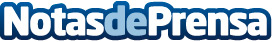 Las tecnologías permiten a Cruz Roja Juventud trabajar de forma interactiva la promoción de hábitos de vida saludablesDatos de contacto:Nota de prensa publicada en: https://www.notasdeprensa.es/las-tecnologias-permiten-a-cruz-roja-juventud_1 Categorias: Solidaridad y cooperación Innovación Tecnológica http://www.notasdeprensa.es